September / septembreOctober / octubre Health Literacy Month / Mois de la littératie en santéEN abclifeliteracy.ca/all-programs/health-matters FR abcalphapourlavie.ca/all-programs-fr/question-de-santeNovember / novembreMonth / mois: Financial Literacy Month / Mois de la littératie financièreEN canada.ca/en/financial-consumer-agency/campaigns/financial-literacy-month FR canada.ca/fr/agence-consommation-matiere-financiere/campagnes/mois-de-la-litteratie-financiereDecember / decembre 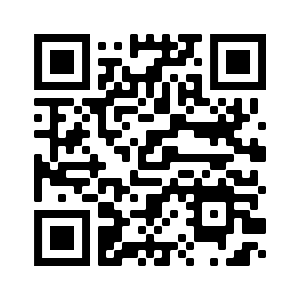 Thank you for celebrating literacy with us! We have event calendars to download for the rest of the year, too (coming soon).You can also find these on our website at saskliteracy.ca/literacy-awareness-days or use the QR code over here.
Are there dates you’d like us to add? Let us know!  
Email us at office@saskliteracy.ca or call us at 1-888-511-21118International Literacy Day / Journée internationale de l'alphabétisationEN unesco.org/en/days/literacy-day  FR unesco.org/fr/days/literacy-day 16Collect Rocks Day / Journée de ramassage des pierres
Cloud Appreciation Day / Journée d'appréciation des nuages18Terry Fox Day / Journée Terry Fox19 to/au 25Science Literacy Week / Semaine de la culture scientifiqueEN scienceliteracy.ca  FR culturescientifique.ca 22Skills for Success Day / La Journée des compétences pour réussirEN abclifeliteracy.ca/all-programs/skills-for-success-day   FR abcalphapourlavie.ca/all-programs-fr/journee-des-competences-pour-reussir22Fall Equinox / équinoxe d'automne23International Day of Sign Languages / Journée internationale des langues des signesEN un.org/en/observances/sign-languages-day FR un.org/fr/observances/sign-languages-day26 to/au 30Saskatchewan Book Week https://bookweek.skbooks.com/2022-events   30National Day for Truth and Reconciliation / Journée nationale de la vérité et de la réconciliationEN canada.ca/en/canadian-heritage/campaigns/national-day-truth-reconciliationFR canada.ca/fr/patrimoine-canadien/campagnes/journee-nationale-verite-reconciliation 30Orange Shirt Day / Journée du chandail orangeEN orangeshirtday.org  (en anglais seulement)FR Histoire de la journée du chandail orange (en français)  orangeshirtday.org/uploads/7/9/8/7/79871818/phyllis_histoire_fr.pdf3 to/au 9Family Week / Semaine nationale de la famille5World Teacher’s Day / Journée mondiale des enseignant(e)s 2 to/au 9International Post Card Week / Semaine internationale de la carte postale9World Post Day / Journée mondiale de la poste10World Mental Health Day / Journée mondiale de la santé mentale13International Plain Language Day / Journée internationale du langage simple16World Food Day / Journée mondiale de l’alimentation16 to/au 22Saskatchewan Library Weeksaskla.ca/programs/slw (en anglais seulement)19Take Me Outside Day / Journée Amène-moi dehors24Canadian School Library Day / Journée nationale des bibliothèques scolaires canadiennesEN canadianschoollibraries.ca/csld (en anglais seulement)24United Nations Day / Journée des Nations Unies24 to/au 28Media Literacy Week / Semaine éducation medias  alsoSaskatchewan Access to Justice Weeklaw.usask.ca/createjustice/seventh-annual-saskatchewan-access-to-justice-week.php 31World Cities Day / Journée mondiale des villes2I Read Canadian Day / Journée Des livres canadiens pour moi (formerly February 17)EN ireadcanadian.com/dayFR ireadcanadian.com/day-fr3World Jellyfish Day / Journée mondiale des méduses7 to/au 13Children’s Book Week / Semaine du livre pour enfantsEN everychildareader.net/cbw 8STEAM/STEM DayEN rciscience.ca/digital-stem-for-families13World Kindness Day / Forger des cerveaux plus gentilsEN mgiep.unesco.org/kindnessFR fr.mgiep.unesco.org20World Children’s Day / Journée mondiale de l’enfanceEN unicef.org/world-childrens-day FR unicef.org/fr/journee-mondiale-de-lenfance24Celebrate Your Unique Talent Day / Journée célébrez votre talent uniqueEN pearsoncanadaschool.com/index.cfm29Giving Tuesday / Mardi je donne5 to/au 11Computer Science Education Week: Hour of Code / Heure de codeEN csedweek.orgFR hourofcode.com/ca/fr/learn  5International Ninja Day / Journée mondiale du ninja6Mitten Tree Day / Journée de l'arbre à mitainesEN celebratepicturebooks.com/2021/12/06/december-6-mitten-tree-day-510UNESCO Human Rights Day / Journée des droits de l’hommeEN un.org/en/observances/human-rights-dayFR unesco.org/fr/days/human-rights-day  21Winter Solstice / solstice d'hiver22Cookie Exchange Day / Journée d'échange du petit gâteau31Make up Your Mind Day